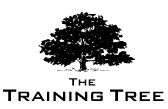 Alarm Management
     Date: View Online -- Venue: View Online -- Fee: £5,000Overview:The simplicity related to the creation of Distributed Control System (DCS) alarms has led to a high abundance of DCS and removed any requirement to limit the number of these alarms. Alarm operators as a consequence must now deal with more alarms then they are capable of monitoring.Alarm System Management (ASM) is a system and study that identifies which alarms are redundant, those that are set to the incorrect value and the ability to improve these systems and procedures on a wider scale.When alarm systems are poorly managed and no agreed policy has been put in place, situations arise where a large number of alarms can be incorrectly set off and can divert the operators attention from major relevant alarm signals.Coverage:Learn Alarm Management in a simple non-technical wayPlan and apply the procedures required for improving alarm management within your organisationAnalyse the performance of the alarm system using a variety of the latest alarm management techniquesHow to improve the performance and safety of the plantAppraise the readiness of the operators promptness and trained abilityObjectivesImprove operation effectiveness through the use of the latest techniques, protocol and procedures in Alarm ManagementAnalyse the best Alarm Management strategies based on past successful solutionsReview past case studies to understand the implications of poor alarm performanceUnderstand the methods available for alarm performance measurementHow to implement an effective emergency response systems in case of failed alarm systemHow this helps your organisation?Identify possible causes for false alarmsImprove processesIdentify abnormal situations and react accordinglyReduce riskReduce environmental damageReduce commercial lossProtect organisation reputationHow this helps you personally?Develop an effective methodology for communicating within the workplaceCreate Action Plans for use in all aspects of your skillsetsLearn to sell your ideas to senior managementEvaluate your campaigns properly and communicate its results to your management to ensure you are efforts are recognised. To build confidence and mastery through personal coaching and adviceCourse StructureIntroductionThe ideology behind Alarm ManagementJustifications for Alarm Management and it’s requirementsGuidance document EEMUA 191The definition of systemsReal Life Case Study – Milford Haven Texaco Refinery (1994)Project PlanningBenchmarkingAssessment techniquesAlarm AnalysisThe ideology of Alarm ManagementExecuting the PlanFunctional definitions of systemsAlarm Management FundamentalsAssigning individual and team objectivesManaging the improvement processReviewing the alarm system and regulating modificationsAlarm ProfilerationUse of alarms, control and protectionHazards and its contribution to risk‘no blame’ reporting and the role of the operator in alarm managementIncreasing plant production through the use of alarm managementReal Life Case Study & Video: Piper Alpha
Performance MeasurementThe requirement of human factors within alarm systemsInternational Standard IEC61508How to improve the procedure of the operatorHow to work with alarms that are not wantedThe logical processing of alarms and alarm systemsThe conflict between different organisational objectivesReal Life Case Study & Video – Union Carbide (Dow Chemicals)
Evaluation & Legislative ProcedureIdentifying issues with the current alarm systemsIdentify problem areas, number of alarms, dealing with alarm floodingLegislative requirementsPhysical Assessment TreeEvaluating the preparedness of the plant and organisationAlerting staff: Communication & Warning analysisCreating and monitoring emergency operation proceduresIdentifying operators, control room and emergency response stress levelsReal Life Case Study: BP Texas (2005), Alaska (2006), Gulf of Mexico (2010)
Damage Limitation & Emergency ProceduresDepartmental responsibilitiesEmergency response team objectivesOn site commander objectivesCreating safety drill practiceEvacuation proceduresCourse Dates:  WeeklyVenue:  View onlineAddress:  Radisson HotelFee:  £5,000